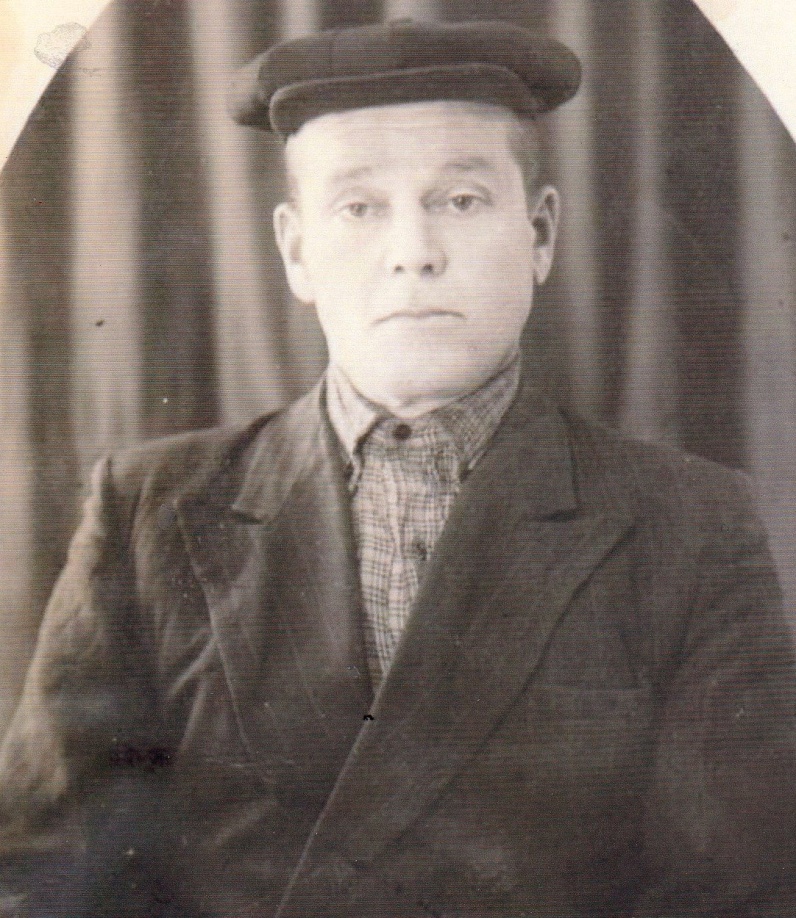 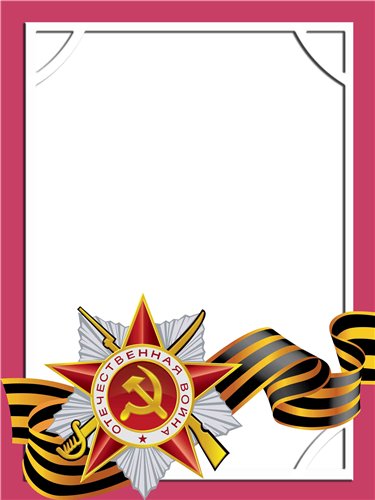                                                                                                                                          Савичев                                            Алексей                                          Моисеевич                                                         Ветеран войны.       Родился в 1904 г., п. Атиг, русский.                                         С Т А Р Ш И Н А          Призван по мобилизации Нижнесергинским Райвоенкоматом в декабре 1941 года.         С 1941 по 1942 годы служил в 9 Запасном строевом полку – старшиной роты.         С 1942 по 1944 годы в 17 особом зап. инженерном полку – старшиной роты.        С 1944 по 1945 годы  в 12 отдельном парке инженерных машин – старшиной роты. В марте 1945 году был ранен в левую половину спины.        Закончил войну в 14 гвардейском строевом полку командиром отделения.          Награжден орденом «За  Победу над Германией», «За Отвагу», имеет юбилейными медалями.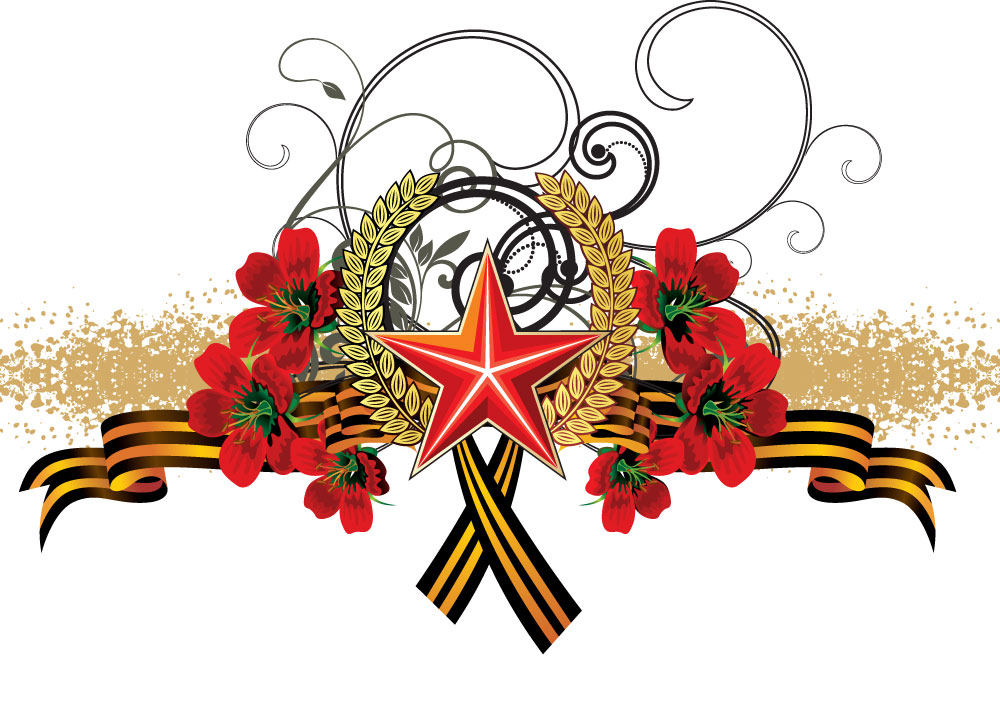 